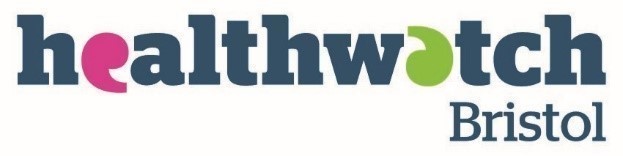     Prioritisation Panel Bristol MeetingWednesday 4th May 2022     Digital meeting via ZOOM        11.30am - 12.30 pm       Open Public Meeting                   Agenda Welcome, Introduction, Conflict of interests11.30Review of action log from last meeting11.35Verbal review Matrix from Patient Feedback Q411.45Public Reports and recommendations12.00Bristol Healthwatch latest news12.15AOB12.20              7.Close  Future Meetings:  Wednesday 3rd August 2022  11.30 - 12.3012.30